Fish ´n Chips – schwimm dich frei!Zusammensein,  Spaß haben, spielen, chillen, feiern, kochen, kreativ werden,  zelten und über Gott und den Glauben nachdenken…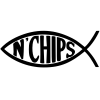 Dazu laden wir DICH herzlich ein:1xmonatlich freitags von 18-19.30 Uhr im ev. Gemeindehaus             für Jugendliche ab 13 Jahren.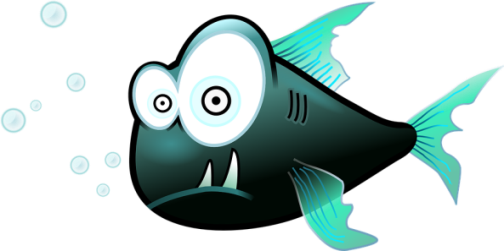 Termine:	27. Oktober24. November15. Dezember